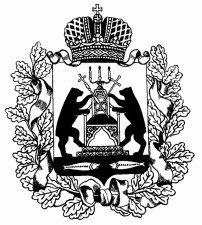 Российская ФедерацияНовгородская областьАдминистрация Шимского городского поселения ПОСТАНОВЛЕНИЕ    От 17.09.2015 г  № 256р.п. Шимск	В соответствии с  ч. 11 ст. 39 « Градостроительного кодекса  Российской Федерации», статьей 14 Федерального закона « Об общих принципах организации местного самоуправления в Российской Федерации»  от 06.10.2003 г № 131-ФЗ  на основании заявления  Харасова Камиля Константиновича  паспорт 40 00 544604  выданный 24 Отделом милиции Невского района Санкт-Петербурга 02.04.2001 года, зарегистрированного  по адресу:  Российская Федерация, г. Санкт-Петербург, Суворовский проспект, д.36 кв.11  Администрация  Шимского  городского поселения  ПОСТАНОВЛЯЕТ:   Предоставить разрешение на условно разрешенный вид использования земельного участка « лагеря и базы отдыха» для земельного участка с кадастровым номером 53:21:0021301:10 площадью 97000  кв.м, расположенному по адресу: Российская Федерация, Новгородская область, Шимский район, Шимское городское поселение, д. Мстонь.  Рекомендовать собственнику земельного участка  Харасову К. К. обратиться в Управление Федеральной службы государственной регистрации, кадастра и картографии по Новгородской области для изменения условно разрешенного вида использования земельного участка, указанного в п. 1   настоящего Постановления.  Настоящее Постановление подлежит специальному опубликованию и размещению на сайте Администрации Шимского городского поселения.      Глава городского поселения                           С.Л. ВасильевО предоставлении разрешения на условно разрешенный вид использования земельного участка на « лагеря и базы отдыха».  